Уважаемые коллеги!Кафедра механики композитов приглашает всех желающих принять участие в работе научной конференции «Современные задачи механики композитов», посвящённой профессору Борису Ефимовичу Победре, создателю кафедры и её заведующему (1987-2016). Конференция состоится 27 мая 2019 года с 16:00 в ауд. 14-13 ГЗ МГУ.В работе конференции предполагается участие сотрудников механико-математического факультета МГУ, выпускников, аспирантов, студентов и друзей кафедры.Просим оперативно прислать информацию:1. если планируете сделать доклад или сообщение – ориентировочную тему, содокладчиков, желательно тезисы;2. желаемая длительность выступления (10 или 20минут);3. нужно ли оформить разовый пропуск в ГЗ МГУ, полностью ФИО и номер паспорта.Просьба передать информацию о конференции Вашим друзьям и коллегам, которые также могли бы поучаствовать в её работе.Будем рады Вашим предложениям по организации и проведению конференции.С уважением,коллектив кафедры механики композитовhttp://composite.msu.ru
composite_msu@mail.ru
+7-939-43-43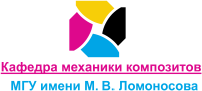 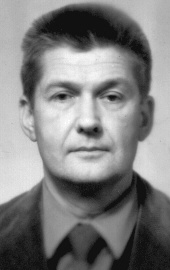 